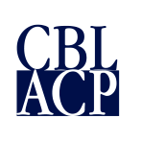 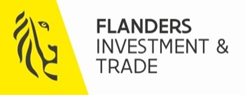 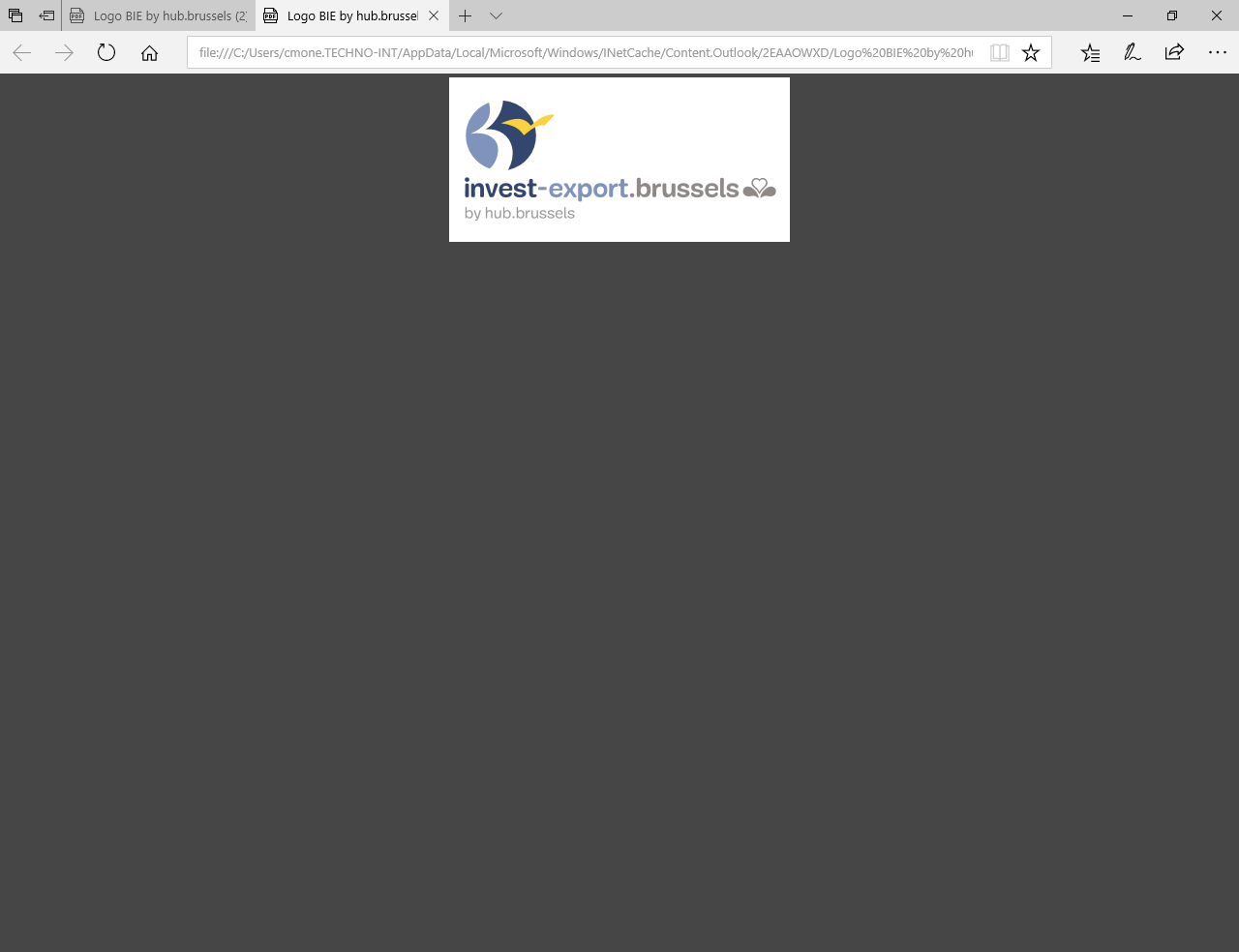 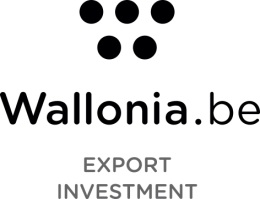 SEMINAIRE GUINEE ET GHANAVendredi 14 septembre 2018 à 9h30Bâtiment Henri ConscienceBoulevard du Roi Albert II, 15 1210 BruxellesNom, prénom et titre : ………………………………………………………………………………………Société, Ambassade ou Organisme : ……………………………………………………………………..Adresse : …………………………………………………………………………………………………………………Téléphone et E-mail : …………………………………………………………………………………………………….Secteur d’activité : ……………………………………………………………………………………………………Participera au séminaire Guinée - Ghana, organisé le vendredi 14 septembre 2018 à partir de 9h30 dans Bâtiment Henri Conscience, Boulevard du Roi Albert II, 1000 Bruxelles.Sera accompagné de :Date :                                                           Signature : L’inscription à ce séminaire est tout à fait gratuite mais obligatoire. Merci de confirmer votre présence avant le lundi 10 septembre 2018 à la personne suivante:Marysol MICHEZ, Service Afrique, Proche et Moyen OrientE-mail: m.michez@awex.be 02/421.84.47